FOURNITURES INDISPENSABLES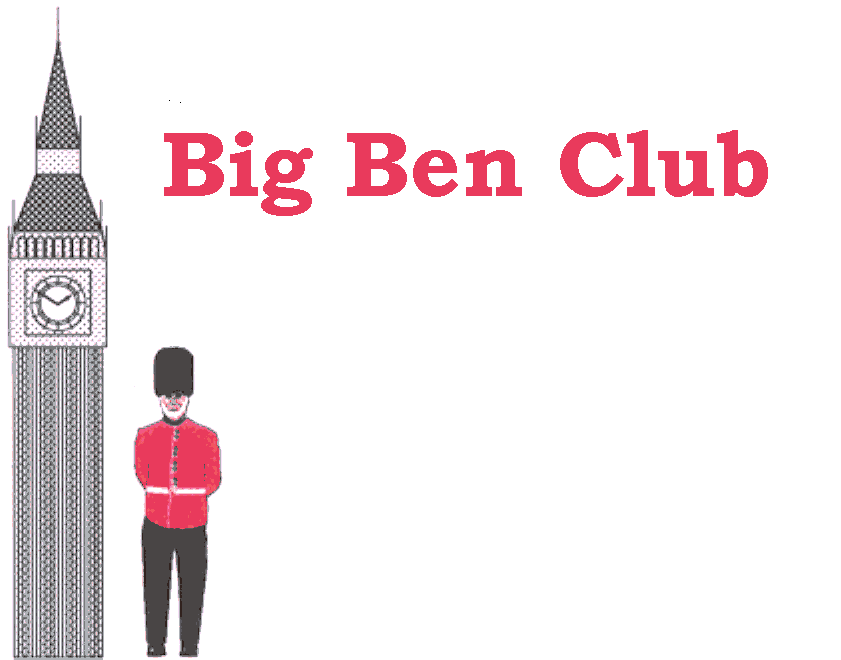 - CONSEILS PRATIQUES -Nous vous remercions de vous assurer de cette liste et de privilégier un sac souple comme bagage au lieu d'une valiseMATERIEL SCOLAIRE une trousse complète (règle, colle, stylos 4 couleurs, feutres, ciseaux...)un porte vuesfeuilles simples à grands carreaux un dictionnaire bilingueVETEMENTS (Selon la saison)vêtements pratiques, casquette... 2 paires de chaussures (1 paire de tennis + 1 paire de tongues/sandales)serviettes de piscine & de bain, maillot de bain, trousse de toilette, affaires personnelles...sac de couchage + drap housse en 90cm + taie d'oreiller (50/70cm)     JEUX- Raquettes ping-pong, les jeux de société sont les bienvenus - Livres ou magazines à lire /autres pendant les moments de repos- Consoles MEDICALEn cas de traitement médical particulier, ne pas oublier de nous prévenir avant le départ, et de fournir tous les éléments nécessaires : ordonnance, carnet de santé, références du médecin traitant.Les frais engagés par la visite d’un médecin seront avancés par le Big Ben Club ; la facture correspondante vous sera remise en fin de séjour.ASSURANCESLe Big Ben Club a souscrit une assurance responsabilité civile, accident et rapatriement sanitaire auprès du GAN.ARGENT DE POCHEUn peu d’argent de poche (15/20€) est souhaitable pour les dépenses personnelles de votre enfant lors des petites sorties, village - marchéINFOS SEJOURPossibilité pour les parents de joindre les enfants/ados les mercredis de 20h à 21h au 0562662705, ou bien contacter le responsable du Centre au 0686272226